                                                                                                                                                                                                                                                                                                                                                                                                                                                                                                                                                                                                                                                                                                                                                                                                                                                                                                                                                                                                                                                                                                                                                                                                                                                                                                                                                                                                                                                                                                                                                                                                                                                                                                                                                                                                                                                                                                                                                                                                                                                                                                                                                                                                                                                                                                                                                                                                                                                                                                                                                                                                                                                                                                                                                                                                                                                                                                                                                                                                                                                                                                                                                                                                                                                                                                                                                                                                                                                                                                                                                                                                                                                                                                                                                                                                                                                                                                                                                                                                                                                                                                                                                                                                                                                                                                                                                                                                                                                                                                                                                                                                                                                                                                                                                                                                                                                                                                                                                                                                                                                                                                                                                                                                                                                                                                                                                                                                                                                                                                                                                                                                                                                 			  	  		                                                                                                                                            משרד העבודה זרוע העבודה                    הטכניון מכון טכנולוגי לישראל							                                                                  מה"ט המכון הממשלתי להכשרה בטכנולוגיה ובמדעבית הספר הארצי להנדסאים – מערכת שעות 49/1 סמסטר א' תשפ"דכיתה:	 49/1                 		סמסטר: א'                              שנה: א'  תשפ"ד		                  החל מיום :24/12/2023         **** המערכת אינה סופית יתכנו שינויים        יום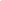 שעהיום ראשוןיום ראשוןיום שנייום שנייום שלישייום שלישייום רביעייום רביעייום חמישייום חמישייום שישייום שישימורהמקצועמורהמקצועמורהמקצועמורהמקצועמורהמקצועמורהמקצוע08:1009:00אלגוריתמיקה ותכנותjavaלוי אורית חדר 606אלגוריתמיקה ותכנותjavaלוי אורית חדר 606אלגוריתמיקה ותכנותJava לוי אורית   חדר 606אלגוריתמיקה ותכנותJava לוי אורית   חדר 606בסיסי נתונים סמאר דנדן חדר 606בסיסי נתונים סמאר דנדן חדר 60609:0009:50אלגוריתמיקה ותכנותjavaלוי אורית חדר 606אלגוריתמיקה ותכנותjavaלוי אורית חדר 606אלגוריתמיקה ותכנותJava תרגולסמאר דנדן מעבדה 511אלגוריתמיקה ותכנותJava תרגולסמאר דנדן מעבדה 511אלגוריתמיקה ותכנותJava לוי אורית   חדר 606אלגוריתמיקה ותכנותJava לוי אורית   חדר 606תקשורת נתונים ואבטחת מידעגרייב חביבמעבדה 509תקשורת נתונים ואבטחת מידעגרייב חביבמעבדה 50910:0010:50אלגברה בוליאנית אורית לויחדר 606אלגברה בוליאנית אורית לויחדר 606אלגוריתמיקה ותכנותJava תרגולסמאר דנדן מעבדה 511אלגוריתמיקה ותכנותJava תרגולסמאר דנדן מעבדה 511אלגוריתמיקה ותכנותJava לוי אורית   חדר 606אלגוריתמיקה ותכנותJava לוי אורית   חדר 606תקשורת נתונים ואבטחת מידעגרייב חביבמעבדה 509תקשורת נתונים ואבטחת מידעגרייב חביבמעבדה 50911:0011:50Full Stackקוליש אנטוןמעבדה 510Full Stackקוליש אנטוןמעבדה 510אלגברה בוליאנית אורית לויחדר 606אלגברה בוליאנית אורית לויחדר 606הפסקההפסקהאלגוריתמיקה ותכנותJava לוי אורית   חדר 606אלגוריתמיקה ותכנותJava לוי אורית   חדר 606תקשורת נתונים ואבטחת מידעגרייב חביבמעבדה 509תקשורת נתונים ואבטחת מידעגרייב חביבמעבדה 509FULL STACK FULL STACK הפסקה הפסקה מתמטיקהליאור בן בסטחדר 604מתמטיקהליאור בן בסטחדר 604מתמטיקה ליאור בן בסטחדר 604מתמטיקה ליאור בן בסטחדר 60412:3513:20קוליש אנטוןמעבדה 510 קוליש אנטוןמעבדה 510 בסיסי נתונים סמאר דנדן חדר 605 בסיסי נתונים סמאר דנדן חדר 605 המשך מתמטיקההמשך מתמטיקהמתמטיקהליאור בן בסטמתמטיקהליאור בן בסט13:2514:10אנגליתמוחמד עוידאתמעבדה 509אנגליתמוחמד עוידאתמעבדה 509בסיסי נתונים סמאר דנדן חדר 605 בסיסי נתונים סמאר דנדן חדר 605 14:2015:05אנגליתמוחמד עוידאתמעבדה 509אנגליתמוחמד עוידאתמעבדה 50915:1016:00הפסקה הפסקה 16:1017:00מבוא למחשבים יצחק אלחנןחדר 606מבוא למחשבים יצחק אלחנןחדר 60617:0017:45מבוא למחשבים יצחק אלחנןחדר 606מבוא למחשבים יצחק אלחנןחדר 60617:5018:35מבוא למחשבים יצחק אלחנןחדר 606מבוא למחשבים יצחק אלחנןחדר 606